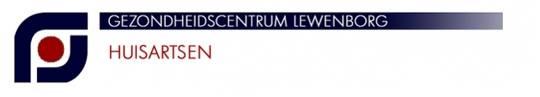 Huisartsenpraktijk Lewenborg is i.v.m. het vertrek van één van de praktijkverpleegkundigen per direct op zoek naar eenEnthousiaste praktijkverpleegkundige - somatiek 
In de huisartsenpraktijk Lewenborg werken we samen in een maatschap met 8 huisartsen,2 HIDHA’s , 14 assistentes, 4 POH’s somatiek, 3 POH’s GGz en een verpleegkundig specialist. Met veel enthousiasme zorgen we gezamenlijk voor een kwalitatief hoogwaardige eerstelijnszorg voor ruim 14.000 patiënten. Ook leiden we al jaren huisartsen op.  De functie
Als praktijkverpleegkundige somatiek ben je  verantwoordelijk voor de zorg rondom onze patiënten met  DM/CVRM en Astma/COPD. Je  houdt eigen spreekuur waarbij je nauw samenwerkt met de huisartsen en doktersassistentes.

Functie-eisen- Je bent op korte termijn, 32 uur per week beschikbaar;
- Je hebt ruime ervaring met chronische zorgprogramma’s in de 1e lijn;
- Je kunt goed zelfstandig en in teamverband te werken;
- Je hebt uitstekende communicatieve en sociale vaardigheden;- Je hebt affiniteit en ervaring met protocollen- Je hebt bij voorkeur ervaring met Medicom.- Zo mogelijk CASPIR geregistreerd en ervaring met insulinetherapie.- Je vindt het leuk bij te dragen aan de ontwikkeling van onze geïntegreerde eerstelijns zorg.
Huisartsenpraktijk Lewenborg biedt jou;
-  Een collegiaal team met een informele sfeer;
-  Arbeidsvoorwaarden volgens de CAO huisartsenzorg.
-  Ruimte om mee te denken over de ontwikkeling en innovatie van de zorgprogramma’s.
-  Samenwerking met collega’s praktijkondersteuners somatiek- Wij bieden je een arbeidsovereenkomst voor bepaalde tijd met kans op verlenging.  
Hebben wij jouw interesse gewekt?
Dan nodigen we je graag uit te solliciteren via een email naar e.stant@gcl.nl vóór 1 juli 2019. Voor nadere informatie kun je contact opnemen met Ellen Stant, praktijkmanager via 050-5499055